Re: Essences work Enquiries:Thank you for your call about Essence work.I have attached an Adult Background Form for you to kindly fill out and return to me, if you decide to see me, or by internet, online if you can, or by fax /mail.I have had a web site www.Patsgarden.com, and under ‘Forms’ there is information on my procedure – I am including it here, because it may not be available it is presently being updated. I had learnt about essences and also some homeopathy through 2 homeopaths. Both ‘colored’ my life, and since both paths fascinated and interested me - I persisted with both!I need to explain clearly, that these essences are the Vibrational energies of the flowers – not the fragrance. Aromatherapy is a different system that is based on the olfactory level of flowers.I was also taught how to use a pendulum, so that I could access spiritual or ANGELIC guidance for this work. It was like being able to see around corners!Before we talk, please email me your BIRTH DATE, BIRTH PLACE AND BIRTH TIME with AM or PM, if you have that, so I can run your birth chart to see what planet signs are involved in this life time of yours.  I am not an astrologer, but the basic information helps me know you, and the possible challenges you have had. If you do not have the details, no worries, I will find what I need.After I have your paperwork we can arrange time for our talk which can be as long as needed, after which I can select essences for you. To do this, I use my familiarity with the essences [left brain], and also dowse with my pendulum [right brain] I call this ‘Angelic Support’. I have upwards of 3,500 essences here.I will then copy and mail these to you, with descriptions of each of the messages. For your bottle of essences: As a preservative: I can offer you - mixed with spring water:1/4 or a little less, brandy1/8 apple cider vinegar – its rather sharpRed Shiso [a red cabbage tea mixed with white vinegar]Vegetable Glycerin [sweet] with I/2 spring water [normally used for children, but adults enjoy it too]Pure spring water – try to avoid saliva getting in – may contaminate easily.I will also suggest frequency of dosage and the length of time they are likely needed. If you sense you may be done with each selection,  I would like to check, to see if any are needed longer.  There is no charge for check-ups, progress reports, or to answer questions. If you would like to keep a notebook of your progress, that would be helpful. I do not insist on this, it is up to you.I hope you will stay in touch as often as you like, and let me know if you experience any shifts or changes. If you are on any medication, it is your choice  to speak to your doctor about continuing.After completion of the first set, if you choose, we can do a follow up consult for a further selection. There is no pressure from me to continue. These later consults are normally briefer than the initial, because the background has already been covered.  Continuing clients usually make the most progress towards their goals.My Initial Fee is $350 for an initial workup, usually 3 - 4 hours. Payment in advance is appreciated - Personal checks are acceptable.  For later consults the charge is $100 per hour - or part of an hour....  The essences I make up for you are normally included with any consultation over an hour.  A refill of your drops if you run out, lose or spill them, is $18.00 + sales tax if you’re in CA + shipping.I look forward to working with you. Yours, Patriciawww.Patsgarden.com Phone: 650 348 7697 [best contact – Pacific time] Fax: 650 348 8947Email: essences@patsgarden.comHome/Office: 522 Carmel Circle, San Mateo, CA 94402Mobile: 650 868 1425  - mainly for texts 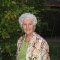 Patricia MeyerOwner, Patricia Meyer Projects